« Согласовано»                                                                  «Утверждаю» Заместитель Главы Администрации                                Начальник отдела  культурымуниципального района                                                   Администрации муниципального района Хайбуллинский район                                          района Хайбуллинский район                                               Баймурзина М.Г.                                    _____________Мамбетова Л.Р.Публичный отчет о работеотдела культуры муниципального района Хайбуллинский район по итогам работы в 2014 году1. Общая характеристикаРайонный центр с.Акъяр с населением 7713 человек является административным центром муниципального района Хайбуллинский район  Республики Башкортостан. В ведомстве отдела культуры Администрации муниципального района Хайбуллинский  район Республики Башкортостан находится  Районный дом культуры, 50 сельских клубных учреждений. Согласно нормативам в административном центре муниципального района находится 1 Дом культуры с количеством 300 посадочных мест.В муниципальном районе Хайбуллинский район расположено 54 населенных пункта, в 20 населенных пунктах есть сельские дома культуры , в 29 населенных пунктах сельские клубы , в 5 населенных пунктах клубных учреждений нет.Фактическое число зрительских мест в КДУ -5732. - Библиотеки – 29: централизованная библиотечная система, районная детская библиотека, 27 сельских филиал.- Акъярская  детская школа искусств имени Ю.Исянбаева  и 3 филиала в с. Уфимское, Макан, Подольское, Бурибаевская детская школа искусств, Целинная детская музыкальная школа.- Хайбуллинский историко-краеведческий музей МУ культуры и искусства. 2. Характеристика жителей (основные количественные данные, в том числе по возрастам). На 1 января 2014 г. численность населения района составила 32176 человек:Абишевский сельсовет  1179 чел.Акъюловский сельсовет 799  чел.Акъярский  сельсовет   9144 чел.Антинганский сельсовет  1092 чел.Бурибаевский сельсовет  4582 чел.Ивановский сельсовет  1262 чел. Маканский сельсовет  2498 чел.Ново-Зирганский сельсовет  1033 чел.Самарский сельсовет  1804 чел.Татыр-Узякский сельсовет  2045 чел.Таналыкский сельсовет  2391 чел.Уфимский сельсовет- 3066 чел.Федоровский сельсовет 1185 чел.Целинный сельсовет 2328 чел.   По возрастам:3. Структура управления муниципальными учреждениями культуры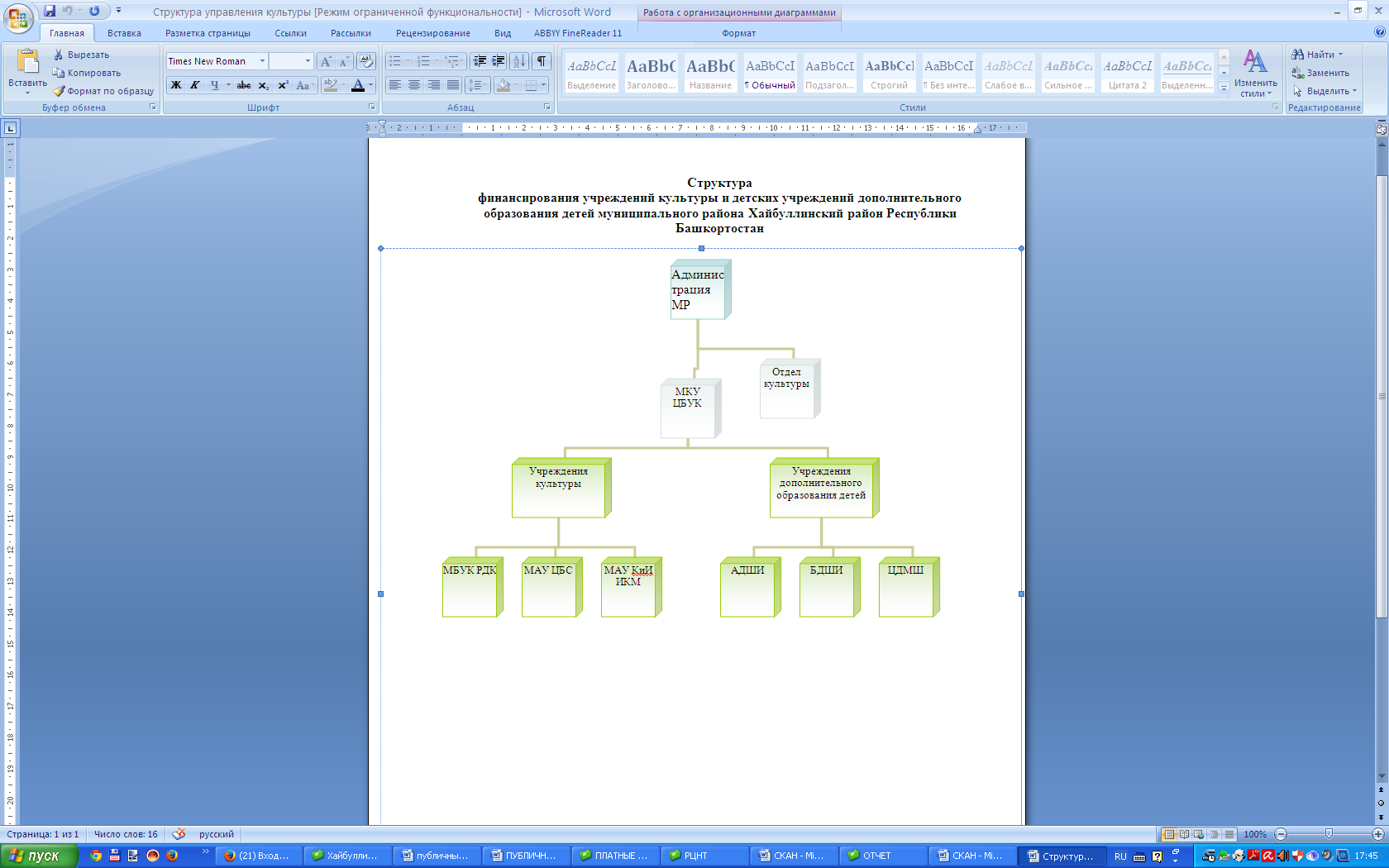 4. Материально-техническая база, кадровое обеспечение муниципальных учреждений культурыЧисло зданий КДУ -50   Требуют капитального ремонта -7 (Байгускаровский СДК, Антинганский СДК, Подольский СДК, Целинный СДК, Бузавлыковский СДК, Яковлевский СК, Самарский СК). В зданиях школ- 4 (Юлбарсовская СК, Яковлевская СК, Сагитовская СК, Акназаровская СК).В зданиях администраций сельских поселений - 1(Татыр-узякский СДК).Число зданий библиотек:   Собственных-(0)   В зданиях КДУ-8 (Абишевская, Антинганская, Байгускаровская ,Бузавлыкская,Валитовская, Ивановская, Илячевская, Маканская, Мамбетовская, Мурзинская, Новопетровская, Подольская, Бакаловская, Самарская,Степновская, Уфимская, Федоровская, Целинная, Новозирганская, Абубакировская, Янтышевская библиотеки)   В зданиях школ (Юлбарсовская,Садовская,Исянгильдинская)   В зданиях администраций СП-2 (Татыр-Узякская, Галиахметовская библиотека.)   В зданиях администрации (Центральная районная детская модельная , Бурибаевская сельская модельная библиотеки)   В зданиях РДК -2 (ЦРБ)   Требуют капитального ремонта-0Из общего числа учреждений имеют персональные компьютеры -29 , подключены к интернету-16.В районе проводится постоянная работа по укреплению материально-технической базы учреждений культуры. На ремонт Маканского и Галиахметовского домов культуры было выделено свыше  5 млн. рублей. Для специалиста сферы культуры приобретена квартира в районном центре. Для отдела культуры - легковой автомобиль. На средства из федерального бюджета центральной  библиотеке  по мероприятиям организации доступа к НЭБ, модернизация сельской библиотечной сети, создание общероссийской системы доступа к Национальной электронной библиотеке приобретены в 2014 году на сумму 110,368- 2 компьютера и на  сумму 34813, - телевизор, также софинансирование на сумму 399970-стеллажи передвижные, 150000 стеллажи ,мебель, компьютерный  стол. В 2014 году Абубакировский СДК получил денежное поощрение на сумму 100,00 тыс. рублей. Средства были потрачены на укрепление материально-технической базы СДК: приобретен видеопроектор и экран, кресло, усилитель, 2 колонки, ноутбук, цифровой фотоаппарат, цветомузыка, 6 шт. кубыз. В 2014 году численность работников КДУ -210 человек.Специалистов культурно-досуговой деятельности -97 чел., относящихся к основному персоналу -96 чел. С высшим образованием -21чел., средне-профессиональным образованием-35 чел.Стаж работы от 3 до 6 лет имеют -16 чел.; от 6 до 10 лет-18 чел., свыше 10 лет-63 чел.В возрасте до 30 лет-8 чел., от 30 до 55 лет-123чел, от 55 лет и старше -4 чел.В 2014 году численность работников библиотек-61 человек.Специалистов -42 чел. С высшим образованием -13 чел., средне-профессиональным образованием-25 чел.Стаж работы от 3 до 6 лет имеют -1 чел.; от 6 до 10 лет-4 чел., свыше 10 лет-33 чел.В возрасте до 30 лет-7 чел., от 30 до 55 лет-31 чел, от 55 лет и старше -4 чел.В 2014 году численность персонала МАУ КиИ Хайбуллинский историко-краеведческий музей составила 6 человек, в т.ч. 3 работника основной персонал. 5. Финансовое обеспечение функционирования и развития муниципальных учреждений культуры (основные данные по получаемому бюджетному финансированию, привлеченным внебюджетным средствам, основным направлениям их расходования). .                       Федеральное софинансирование по целевой программе. Из федерального бюджета на модернизацию сельской библиотечной сети и  создание общероссийской системы доступа к Национальной электронной библиотеке поступило в 2014 году 110 368 руб.  (2 компьютера) и 34813 руб. (телевизор, также софинансирование на сумму 399970 руб. -стеллажи передвижные, 150000руб  стеллажи ,мебель, компьютерный  стол). В 2014 году Абубакировский СДК получил денежное поощрение на сумму 100,00 тыс. рублей. Средства были потрачены на укрепление материально-технической базы СДК: приобретен видеопроектор и экран, кресло усилитель, 2 колонки, ноутбук, цифровой фотоаппарат, цветомузыка, 6 шт. кубыз. Заработная плата  (РДК с филиалами) – 20887089,67 руб. Налоги на заработную плату – 6251337,79 руб.Услуги связи -80507.67 руб.Коммунальные услуги -3658136, 43 руб.Содержание имущества – 5437403,86 руб.                                            Из них на капитальный ремонт -5437403,86 руб. На мероприятия -513000 руб.ГСМ -522554,17 руб.Стоимость основных средств (приобретение) – 6886981,14 руб.                                   В том числе: за счет внебюджетных средств- 30 000 руб.                                                            за счет бюджетных средств -717394,59 руб.                                                          за счет средств РБ – 5663586,55 руб.                                                          за счет средств РФ – 476000 руб.6. Режим работы муниципальных учреждений культуры и обеспечение безопасности.Режим работы учреждений культурно-досугового типа определяется документами учреждения (устав, приказами о режиме дня и правилами внутреннего трудового распорядка). Режим работы устанавливается с графиком работы клубного формирования. Режим работы МБУК РДК:. Режим работы СДК: Режим работы СК: Выходной- понедельник.Режим работы МАУ КиИ ХИКМ: 09.00- 17.00, обеденный перерыв 13.00-14.00. Выходной: суббота, воскресеньеРежим работы МАУ ЦБС: 09.00- 17.30, обеденный перерыв: 12.30 – 14.00, выходной – суббота, воскресенье.В праздничные дни в учреждениях культуры устанавливается дежурство, согласно графика, утвержденного начальником отдела культуры.Детская школа искусств работает согласно утвержденного директором ДШИ расписанием занятии.7. Приоритетные цели и задачи развития муниципальных учреждений культуры, деятельность по их решению в отчетный период. Работа в учреждениях культуры велась в таких приоритетных направлениях, как:- патриотическое воспитание молодежи, формирование любви к своей Родине, моральных семейных ценностей, уважение к труду, старшему поколению;- сохранение и развитие народного творчества;- пропаганда здорового образа жизни, негативного отношения к асоциальным явлениям;- эстетическое и правовое воспитание населения;- укрепление материально-технической базы учреждений культуры.Новыми приоритетными направлениями в 2014 году были:В целях повышения имиджа учреждений культуры, привлечения дополнительных средств на укрепление материальной базы и реализацию различных проектов в сфере культуры Отдел культуры Администрации муниципального района Хайбуллинский район в 2014 году при участии подведомственных учреждений и отдельных творческих коллективов направил для участия  в проектах и конкурсах республиканского и федерального уровня:- участие в Международных, Межрегиональных, Всероссийских, Республиканских конкурсах, фестивалях, праздниках;-участие в Чувашской Республике I «Форуме Ткачей России» обладателей гранта Президента Республики Башкортостан Малоарслангуловского клуба тканых шалей «Вазямская шаль»;-участие  Хайбуллинского района  на национальном празднике Сабантуй в г. Санкт-Петербург.- участие в X Всероссийском фестиваль -конкурсе фольклорных коллективов «Хрустальный ключ».- проведение районного проекта  среди сельских поселений и организаций, учреждений, предприятий  с. Акъяр «Большой парад культуры», посвященный Году культуры в Российской Федерации и Республике Башкортостан на сумму 1 млн. рублей.- проведение брендовых мероприятий в каждом населенном пункте Хайбуллинского  района,- проведение районного проекта культурно-краеведческой промо - акции «Ижад тамырҙары тыуған ерҙә - Истоки творчества в родных краях». - проведение мероприятий в рамках Года  культуры в РФ и Года культуры РБ.Впервые в текущем году  утвержден  Грант главы работникам культуры и «народным» и «образцовым» коллективам района.                                        8. Основные результаты текущего года, участие в конкурсах различных уровней.- Солисты народного фольклорного коллектива “Кош юлы” М.Айсаутов лауреат 2 степени республиканского фестиваля для пожилых людей “Я люблю тебя, жизнь!”, Э.Такалова, А.Юлдашбаева, Х.Кунысбаева, С.Ласынова, Н.Ишемгулов, Ш.Карабаев, Ф.Аралбаева, Т.Кидрасова, М.Ишемгулова участники народно-инструментального ансамбля “Юшан”. Они же лауреаты 2 степени того же фестиваля. -   Народный фольклорный коллектив «Кош юлы» районного Дома культуры (руководитель Минзифа Ишемгулова) был награжден Дипломом за активное участие на юбилейном Х Всероссийском фестивале – празднике фольклорных коллективов «Хрустальный ключ». -  Фольклорный коллектив Хайбуллинского района «Йәнтөйәк» (рук. М.И. Ишемгулова)  был награжден специальным призом «За пропаганду местного фольклора» в Республиканском фольклорном празднике “Ашҡаҙар тандары”. - Солисты народного ансамбля кураистов “Тунгаур” участвовали на Республиканском конкурсе на приз имени Заслуженного работника культуры Адигама Искужина. Юнусов И. и К.Илимбетов стали лауреатами 3 степени, Н.Ишкуватов- дипломант “За активное участие”.-  Открытый Республиканский конкурс кураистов на приз имени Н.Хасанова в Зианчуринском районе.  Бикбов Байрас – лауреат 3 степени, Илембетов Ислам – лауреат 2 степени, Юнусов Ильдар – лауреат 2 степени, дипломант 3 степени-И.Илимбетов.
 -  Участие в межрайонном конкурсе кураистов на приз имени И.Дильмухаметова;  «Солисты и ансамбли в старшей возрастной группе»:   I  место- ансамбль “Тунгаур”. В номинации «Кураисты - солисты» I место - Ильдар Юнусов. Диплом «За активное участие»- Идель Искужин.  Спецприз   “Самый старший участник”- Рауф Канчурин.-   В 2014 году старшая группа ВХС «Тамсылар» принимала участие в Открытом Региональном фестивале-конкурсе детского и юношеского творчества «Паруса надежды» в г.Стерлитамаке и стала Лауреатом III степени. В номинации «Сольное пение» выступила Щербакова Дарья и получила диплом участника.-  Солистка студии Утямишева Назгуль получила диплом «За эмоциональное исполнение» на III Зональном конкурсе среди учащихся ДШИ и ДМШ башкирского Зауралья.-Народный вокальный ансамбль «Сулпан » стал Дипломантом Республиканского конкурса классической музыки «Браво» в г. Благовещенск. - Народный вокальный ансамбль «Сулпан » стал Лауреатом 1 степени, Рустам Биембетов 2 место, Вера Горшенина 2 место, Гульфия Халафетдинова 3 место на Межрегиональном конкурсе народной песни «Цвети, мой край Башкортостан» в г.Стерлитамак.- детский театр «Таналык» Хайбуллинского района (руководитель коллектива –Муртазина Г.А.). в селе Толбазы  Аургазинского района в Республиканском фестивале детских театральных коллективов «Ҡынғырауҙар сыңы - Перезвон колокольчиков»  в номинации «Музыкальный театр» был признан самым лучшим.    -  17-18 марта  на открытом конкурс вокалистов имени Радика Гареева, народного артиста России и Башкортостана, лауреата международного, всесоюзного и всероссийского конкурсов, лауреата республиканской премии им. Г. Саляма в г. Янауле Азат Искужин и Рустам Биембетов были награждены почетными грамотами за активное участие. Азат Искужин также был удостоен номинации «Приз зрительских симпатий». - На II Республиканском фестивали сценического костюма  «Селтәр 2014», наш район стал обладателем номинации «Образное решение сценического костюма».
- Абубакировский  сельский дом культуры  стал обладателем Диплома «Лучшее муниципальное учреждение культуры» в Республике Башкортостан-Начальник отдела культуры муниципального района Хайбуллинский район Мамбетова Л.Р. награждена Дипломом о присуждении гранта Президента Республики Башкортостан деятелям культуры и искусства  Республики Башкортостан в 2014 году за творческий проект: создание республиканского центра башкирских тканых пуховых шалей и дальнейшего развития народного клуба декоративно-прикладного искусства «Вазям» на базе Мало-Арслангуловского сельского клуба при муниципальном бюджетном учреждении Районный дом культуры муниципального района Хайбуллинский район Республики Башкортостан.- На  I «Форуме Ткачей России», который проходил в Республике Чувашия, награждены Благодарственным письмом  директор МБУК РДК Шорохова О.В.и руководитель клуба «Вазямские тканые пуховые шали» Сурина Г.Г. за большой вклад в деле сохранения и развития традиционного народного ткачества.- Клуб декоративно-прикладного искусства «Вазям» стали лауреатами конкурса предпринимательской инициативы и ремесел «Серебряное стремя» республиканского этно-фестиваля «Юрюзань» в рамках республиканского праздника «Салауат йыйыны» в с. Малояз  Салаватского района РБ. - Наш район стал обладателем III места в номинации «Культурная столица Башкортостана» в республиканском марафоне культурных событий между муниципальными образованиями Республики Башкортостан.- Юнусов Ильдар Абдульменович награжден Грамотой за участие на празднике башкирской культуры «Башҡорт йыры» в г. Орск Оренбургской области.- На II открытом городском конкурсе сказителей мунажат Благодарственным письмом награждены сказители района за сохранение духовно-нравственного наследия и национальных традиций.- открыта модельная библиотека в с. Мамбетово. - заведующая центральной  районной детской модельной библиотеки  Кадырова Гульшат  Ахтямовна, по результатам         конкурса  на присуждение денежных премий лучшим муниципальным учреждениям культуры, находящимся на территории сельских поселений, и их работникам стала обладателем денежного поощрения в размере 50 000 рублей.9.Социальная активность и социальное партнерство муниципальных учреждений культуры (сотрудничество с учреждениями дополнительного образования, предприятиями, некоммерческими организациями и общественными объединениями; социально значимые мероприятия и программы общеобразовательного учреждения и др.). 10. Публикации в СМИ о муниципальных учреждениях культуры.Активному позиционированию учреждений культуры на рынке информационных услуг содействуют рекламные мероприятия. Наиболее результативными формами рекламы, на наш взгляд, являются публикации в местной печати газета «Хәйбулла хәбәрзәре – Хайбуллинский вестник», в республиканских изданиях.  В отчетном году было опубликовано в местной газете всего 234 статей.  В «Йяшлек», “Башкортостан”  по 6. В журнале «Тамаша»- фотоматериалы и статьи, в «Рампе» - 1 статья. В Сибайской газете “Атайсал” было опубликовано 8 статей, в газетах ”Киске Офо”-1, “Республика Башкортостан” – статья  о культурной деятельности района. Реклама на телевидении продемонстрированы более 200  видеосюжетов по местному телевидению «АкъярТВ». Также по БСТ были съемки  Республиканского Открытого рок –фестиваля “Великая степь”, народного фольклорного коллектива «Кош юлы», итоги Года культуры ,  Республиканский кор «Агинейзер».Кроме этого, с помощью компьютерной техники постоянно демонстрировались различные презентации, слайд-шоу о  деятельности учреждении культуры.11. Основные сохраняющиеся проблемы муниципальных учреждений культуры (в т.ч. не решенные в отчетный период). На рынке культурных услуг появилось множество частных заведений, которые обходятся отдельными  развлекательными проектами и  досуговыми  программами обременяя себя иными задачами, кроме получения прибыли, в то время как государственные  культурные учреждения влачат жалкое существование, хотя миссия у них гораздо выше.  Также текучесть кадров в сельских учреждениях культуры усложняют работу, систематичность работы.В настоящее время нуждаются  в капитальном ремонте многие СДК и СК  района. Необходим капитальный ремонт  Подольского, Целинного СДК, Байгускаровского СДК и Юлбарсовского СК. В аварийном состоянии здания Татыр –Узякского СДК и Яковлевского, Бакаловского СК.  Ряду клубов требуется газификация.  На сегодняшний день учреждения культуры недостаточно укомплектованы сценическими национальными костюмами, аппаратурой. Достаточно остро стоит вопрос по привлечению молодых специалистов в сельские учреждения культуры.Материальная база библиотек не отвечает современным требованиям. Ряд библиотек требуют текущего ремонта, оснащения мебелью и техническими средствами.Нет финансовых средств для обновления, современного оформления экспозиции, приобретения экспонатов, работы в республиканских, российских центральных архивах, организации экспедиции МАУ КиИ ХИКМ.        Достаточно остро стоит вопрос по привлечению молодых специалистов в сельские учреждения культуры.12. Основные направления развития муниципальных учреждений культуры на предстоящий год и перспективы (в соответствии с Программой развития МО). В целях развития учреждений культуры отдел культуры Администрации муниципального района Хайбуллинский район  ставит перед собой следующие задачи:- комплексное улучшение материально-технической базы и оптимизация сети учреждений культуры.- широкое внедрение всех форм республиканского стандарта  в деятельность школ музыкального и художественного образования.- всемерная поддержка творчески одаренных личностей и юных талантов.А также:- открытие модельной библиотеки  в селе Степной;- участие в национальном празднике «Сабантуй-2015» в г. Москва;- театрализация клубных форм, проведение ярких праздников, фестивалей в возрождении         семейно-бытовых обрядов и массовых народных гуляний;- освоение инновационных клубных технологий;-выезд коллективов художественной самодеятельности с концертной программой за пределы района.Возраст(лет)Все населениеВсе населениеВсе населениеВозраст(лет)Мужчины и женщинымужчиныженщиныВсе население321761561416562057427729715162522640-216137968173-5172487884665232772461-632861674161274502202308-1327171380133714-1599149549616-1784545339218-1965136328820-242001110190028-2926111385122630-3422751190108535-392025957106840-44191794797045-4922751105117050-5427161324139255-5923061106120060-64146462783765-6968828540370 лет и старше23847251659№ДолжностьРежим работыПерерыв на обедВыходной день1.Районный дом культуры09.00- 22.0012.30 – 14.00Без  выходных2.Сельские дома культуры (1 ст.)10.00 – 12.0015.00 – 17.00 20.00-23.00.понедельник3.Сельские клубы (1 ст.)10.00 – 12.0015.00 – 17.00 20.00-23.00.понедельник4.Сельские клубы (0,5 ст.)10.00– 12 .0020.00-23.00.понедельник5.Отдел обслуживания центральной районной библиотеки09.00-13.0015.00-18.0013.00-15.00Без выходных2Краеведческий отдел центральной районной библиотеки 09.00-13.0015.00-18.0013.00-15.00воскресенье3Центральная районная детская модельная библиотека09.00-13.0014.00-17.0013.00-14.00воскресенье4Работники сельских библиотек (полная ставка)10.00-13.0018.00-21.0013.00-18.00понедельник5Работники библиотечных учреждений (0,75 ставки)10.00-12.0015.00-16.3020.00-21.0012.00-15.00понедельник6Работники библиотечных учреждений (0,5 ставки)10.00-12.3020.00-21.00 12.30-20.00понедельник